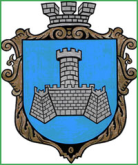 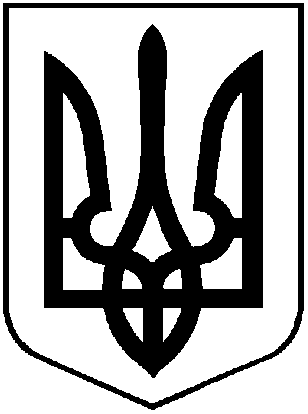 УКРАЇНАХМІЛЬНИЦЬКА МІСЬКА РАДАВІННИЦЬКОЇ ОБЛАСТІВиконавчий комітетР І Ш Е Н Н Явід                    2024 року                                                                     №Про надання погодження на складуванняопалювальних матеріалів на території КНП «Хмільницька ЦЛ»      Розглянувши лист директора КП «Вінницяоблтеплоенерго» від 01.05.2024 р. №982/12 про надання погодження на складування опалювальних матеріалів на території КНП «Хмільницька ЦЛ» за адресою, м. Хмільник, вул. Монастирська, 71, з метою безперебійного теплопостачання об’єкта критичної інфраструктури в опалювальний період, керуючись ст.30, ст.59, Закону України «Про місцеве самоврядування в Україні», виконком Хмільницької міської ради         ВИРІШИВ:Погодити складування опалювальних матеріалів на території КНП «Хмільницька ЦЛ» за адресою, м. Хмільник, вул. Монастирська, 71Затвердити місце складування опалювальних матеріалів на території КНП «Хмільницька ЦЛ» за адресою, м. Хмільник, вул. Монастирська, 71 згідно додатку.Супровід виконання цього рішення доручити заступнику міського голови з питань діяльності виконавчих органів Хмільницької міської ради Андрію Сташку.               Міський голова                                     Микола ЮРЧИШИНДодаток до рішеннявиконавчого комітету Хмільницької міської радивід  _______ р. №_____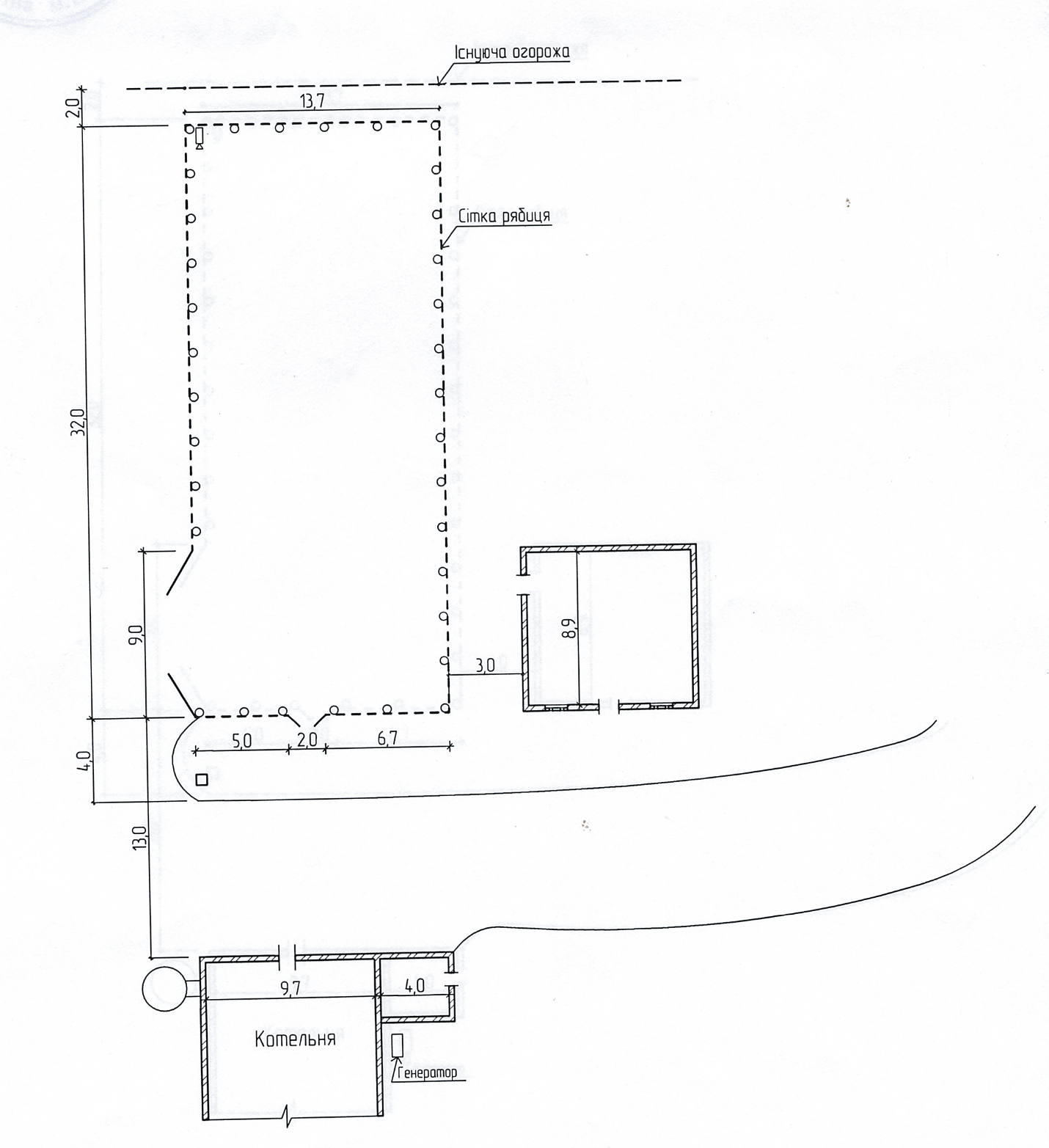 Керуючий справамивиконавчого комітету Хмільницької міської ради                                      Сергій МАТАШЛист-погодження до  проекту рішення   виконавчого комітету міської ради від ______________№ ____ «Про надання погодження на складування опалювальних матеріалів на території КНП «Хмільницька ЦЛ»»Виконавець:Погоджено: Начальник відділу з питань охорони здоров’я Хмільницької міської ради ______________          Сергій БуликовКеруючий справами виконкому міської ради______________          Сергій Маташ Заступник міського голови з питань діяльності виконавчих органів міської ради ______________          Андрій Сташкоголовний спеціаліст  юридичного  відділуміської ради______________     Оксана  ТЕНДЕРИСГоловний спеціаліст з питань запобігання та виявлення корупції______________       Віктор Забарський